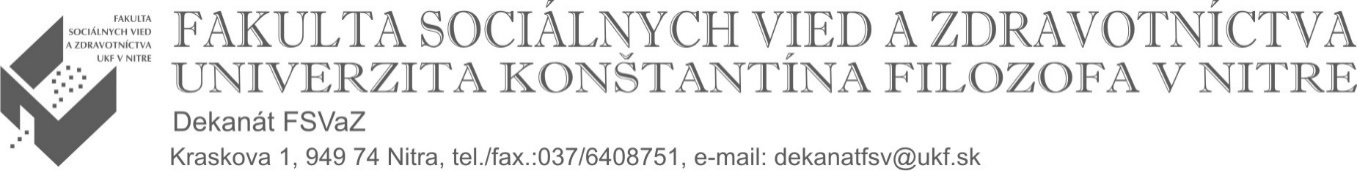 HARMONOGRAM TVORBY ROZVRHOV NA LS 2020/21 ŠTUDENTI EXTERNEJ FORMY ŠTÚDIA                                                                                                      PhDr. Dana Zrubcová, PhD.                                                                                                Prodekan pre vzdelávaciu činnosť FSVaZTERMÍNAKCIAPOPIS AKCIE11. 12. 2020Zverejnenie predbežných rozvrhovŠtudenti a pedagógovia majú prístup k rozvrhom v AIS. Študenti môžu vidieť rozvrh pre študijný program, ktorý študujú prostredníctvom použitia filtra (skratka študijného programu a ročník) vo funkcii VSRH009 Rozvrh hodín pre... 11.12.2020-17.12.2020Pripomienkovanie rozvrhovPedagógovia môžu podávať písomné návrhy na úpravu rozvrhu fakultnému rozvrhárovi (Mgr. Joštová). Návrh obsahuje alternatívne riešenie a súhlas osôb, ktorých sa prípadná  zmena rozvrhu dotýka. Študenti môžu svoje pripomienky  k rozvrhu adresovať pedagógovi, ktorého by sa prípadná zmena dotýkala. Ak pedagóg študentmi navrhovanú zmenu akceptuje návrh na úpravu podá písomne fakultnému rozvrhárovi (Mgr. Joštová).19.12.2020 – 12.2.2021Zápis predmetov a  prihlasovanie na rozvrhŠtudenti si v AIS zistia rozvrh pre svoj študijný program a ročník;následne si pridajú do zápisného listu  predmety, ktoré sú narozvrhované pre príslušný študijný program a ročník*; nakoniec sa prihlásia na rozvrh jednotlivých predmetov.*Pozn.: v prípade, že študent opakuje predmet z predchádzajúceho roka štúdia („prenáša predmet“), prihlasuje sa i na tento predmet podľa rozvrhu pre študentov nižšieho ročníka.1.2. 2021– 12.2.2021Odoberanie predmetov Predmety, ktoré sa neotvorili, odoberie študentom zo zápisného listu fakultný administrátor (p. Ács). Ak  sa študentovi v rozvrhu 2 predmety prekrývajú môže písomne požiadať o odobratie jedného  predmetu. V žiadosti uvedie názov predmetu, o odobratie ktorého žiada. Žiadosť študent  adresuje fakultnému administrátorovi (p. Ács). (Upozornenie: odhlásenie z rozvrhu nepostačuje, je potrebné si predmet odobrať zo zápisného listu predmetov)Od 12.2.2021Uzavretie zápisných listov a rozvrhovŠtudenti nemôžu robiť zmeny vo svojom zápisnom liste a už sa neprihlásia na rozvrh. Zmeny v zaradení študenta na rozvrhovú akciu už môže realizovať iba  pedagóg, ktorý daný predmet vyučuje (cez funkciu VSES059 Zaraďovanie študentov na rozvrh).Ku dňu prvého hodnoteniaTlač Výkazu o štúdiu z AISŠtudent si môže vytlačiť Výkaz o štúdiu na LS z AIS. Na záverečnom hodnotení predmetov (skúška, priebežné hodnotenie, absolvoval) má právo požiadať vyučujúceho o zápis hodnotenia i do výkazu o štúdiu. Študent má povinnosť preukázať svoju totožnosť na záverečnom hodnotení (skúška, priebežné hodnotenie, absolvoval) Medzinárodným  študentským identifikačným preukazom ISIC.